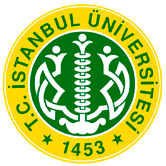 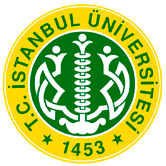 						     T.C.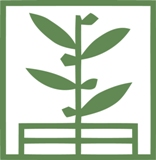                                       İSTANBUL ÜNİVERSİTESİ	          Edebiyat Fakültesi Dekanlığı                                                             GEZİ İZİN FORMU          OKULUN;BAŞVURU TARİHİ…../…./……REHBER ÖĞRETMENİN;TANITIM YAPILACAK;Gezi yapılacak tarihin ve randevu saatinin kesinlikle teyit edilmesi önemle rica olunur.Adı :Müdürü :Adresi :Telefon ve Faksı :Mail Adresi :Adı ve Soyadı :Mail Adresi :GSM :Tarih ve Saat :Tarih ve Saat :Tarih ve Saat :Kişi Sayısı :Öğrenci :Öğretmen ve İdareci :Sınıf :Sınıf :Sınıf :